«В регистр»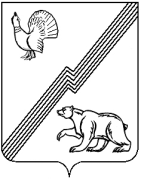 АДМИНИСТРАЦИЯ ГОРОДА ЮГОРСКАХанты-Мансийского автономного округа – ЮгрыПОСТАНОВЛЕНИЕот 28 декабря 2017 года                                                                                                               № 3351О внесении изменений в постановлениеадминистрации города Югорскаот 13.04.2016 № 830 «О Порядке разработкибюджетного прогноза города Югорска надолгосрочный период»В соответствии  со статьей 170.1 Бюджетного Кодекса Российской Федерации, статьей 47 Федерального закона от 28.06.2014 № 172 – ФЗ «О стратегическом планировании в Российской Федерации»:Внести в приложение к  постановлению администрации города Югорска от 13.04.2016  № 830 «О Порядке разработки бюджетного прогноза города Югорска на долгосрочный период» изменение, дополнив пунктом 9 следующего содержания: «9. Мониторинг и контроль реализации бюджетного прогноза города Югорска на долгосрочный период осуществляется департаментом финансов администрации города Югорска в целях выявления отклонений фактических значений показателей основных характеристик бюджета города Югорска от утвержденных показателей бюджетного прогноза. Мониторинг и контроль осуществляется на основе данных годового отчета об исполнении бюджета города Югорска за отчетный финансовый год. Результаты мониторинга ежегодно направляются главе города Югорска.».Опубликовать постановление в официальном печатном издании города Югорска и разместить на официальном сайте органов местного самоуправления.Настоящее постановление вступает в силу после его официального опубликования.Контроль за выполнением постановления возложить на директора департамента финансов администрации города Югорска И.Ю.Мальцеву.Глава города Югорска                                                                                                     Р.З.Салахов